Publicado en Madrid el 28/06/2022 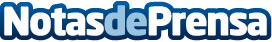 El renting flexible de vehículos eléctricos aumenta un 60% entre las Pymes en el último añoLas empresas de este tipo cada vez ven más beneficios en esta solución de movilidad, la cual les aporta múltiples ventajas y ahorros, según NorthgateDatos de contacto:Carlos Encinas617 25 93 52Nota de prensa publicada en: https://www.notasdeprensa.es/el-renting-flexible-de-vehiculos-electricos Categorias: Nacional Automovilismo Ecología Emprendedores Industria Automotriz http://www.notasdeprensa.es